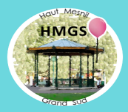 Association de quartier HAUT MESNIL GRAND SUDLocal : 202 avenue Marx Dormoy92120 MONTROUGE06 88 15 92 20montrouge@hmgs.frSITE : http://hmgs.frVenez pratiquer la SOPHROLOGIE avec Emmanuelle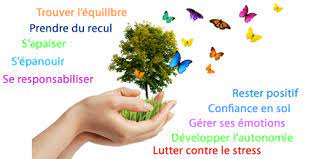 Au local de notre Association, 202 avenue Marx Dormoy à MONTROUGEReprise des cours le lundi 4 septembre à 10 h.Autres cours les lundi 11 septembre, 9, 16, 23 octobre, 6,13,20,27 novembre et 18 décembreNOUVEAUTE : COURS LE MARDI  à  19 h :    les 19 septembre, 3 octobre, 8 novembre et 19 décembreLe cours : 12€ pour les adhérents de l’Association HAUT MESNIL GRAND SUD